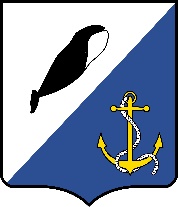 Российская ФедерацияЧукотский автономный округСОВЕТ ДЕПУТАТОВПРОВИДЕНСКОГО ГОРОДСКОГО ОКРУГАРЕШЕНИЕ(19 сессия 7 созыва)О внесении изменений в решение Совета депутатов Провиденского муниципального района от 18.09.2015 г. № 230 «Об установлении на территории Провиденского городского округа налога на имущество физических лиц на основе кадастровой стоимости» Руководствуясь статьей 64 Бюджетного кодекса Российской Федерации, Налоговым кодексом Российской Федерации, Федеральным законом от 6 октября . № 131-ФЗ «Об общих принципах организации местного самоуправления в Российской Федерации», Совет депутатов Провиденского городского округаРЕШИЛ:1. Внести в Решение Совета депутатов Провиденского муниципального района от 18.09.2015 г. № 230 «Об установлении на территории Провиденского городского округа налога на имущество физических лиц на основе кадастровой стоимости» следующее изменение:Пункт 2.1 Решения дополнить подпунктом 5 следующего содержания:«5) граждане, принимающие (принимавшие) участие с 24 февраля 2022 года в специальной военной операции, проводимой на территориях Украины, Донецкой Народной Республики, Луганской Народной Республики, Запорожской и Херсонской областей, а также призванные на военную службу по мобилизации в Вооруженные Силы Российской Федерации в соответствии с Указом Президента Российской Федерации от 21 сентября 2022 года № 647 «Об объявлении частичной мобилизации в Российской Федерации» после 21 сентября 2022 года и члены их семей (супруга (супруг), несовершеннолетние дети, дети в возрасте до 23 лет, обучающиеся в образовательных организациях по очной форме обучения).»	2. Обнародовать настоящее решение на официальном сайте Провиденского городского округа.	3. Настоящее решение вступает в силу с момента обнародования и распространяет свое действие на правоотношения, связанные с исчислением налога на имущество физических лиц, начиная с налогового периода 2021 года.Председатель Совета депутатовПровиденского городского округа					    С.А. ШестопаловГлава Провиденскогогородского округа							    Е.В. Подлесныйот 31 марта 2023 г.№ 161пгт. Провидения